Operações: oS NÚMEROS ESCONDIDOSProf ª Anna C. Galli – MatemáticaProposta: Complete as operações com os algarismos que faltam:*Observação: Você pode utilizar o paint para editar a imagem ou fazer manuscrita e tirar uma foto.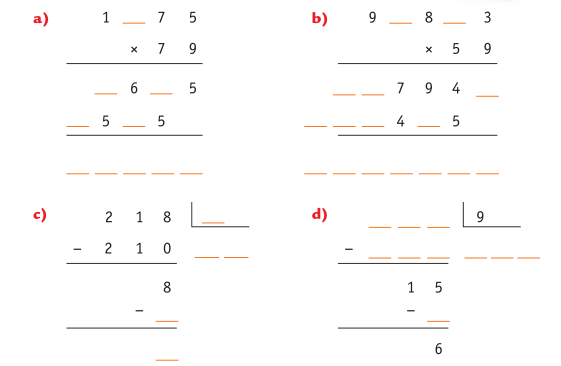 SUA NOTA DE DPO DURANTE A ATIVIDADE:  D=____, P= _____, O= _____